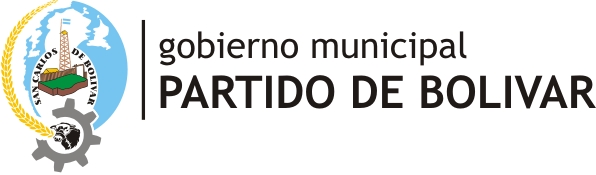 Decreto Nº 612Bolívar, 17 de Abril de 2020.-VISTO:La necesidad de abonar los gastos de adquisición de cemento a granel y servicio de flete y;CONSIDERANDO:Que la Ley Orgánica de las Municipalidades establece para las contrataciones directas, en su artículo 151°, un monto máximo de Pesos doscientos treinta y tres mil ochocientos noventa y cuatro con 00/100 ($233.894,00);Que en ésta ocasión el monto a abonar por la adquisición de cemento a granel y servicio de flete es de Pesos doscientos sesenta y seis mil ochocientos cinco con 00/100 ($266.805,00);Que la Ley Orgánica de las Municipalidades en su artículo 156 inciso 10 establece como excepción a lo prescripto en el artículo 151° que se admitirán compras y contrataciones directas en los siguientes casos  “Las adquisiciones de bienes de valor corriente en plaza en las condiciones comerciales de oferta más convenientes en el mercado, cualquiera sea su monto. Será responsabilidad del secretario del ramo y del contador municipal comprobar y certificar que la operación se encuadra en el nivel de precios y en las condiciones habituales del mercado”;Que según consta en el informe suscripto por el Contador Municipal, el Director y la Secretaria del área Obras Públicas la operación se encuadra en el nivel de precios y en las condiciones habituales del mercado;Que la firma CEMENTOS AVELLANEDA CUIT 30-52604779-2 resulta ser el encargado de la provisión del material mencionado;Por ello; EL INTENDENTE MUNICIPAL DEL PARTIDO DE BOLIVARDECRETAArtículo 1º: Autorizase a Contaduría Municipal, a abonar los gastos de adquisición de cemento a granel y servicio de flete al Proveedor CEMENTOS AVELLANEDA CUIT 30-52604779-2 por la suma de pesos doscientos sesenta y seis mil ochocientos cinco con 00/100 ($266.805,00). Artículo 2º: El gasto que demande el cumplimiento del artículo primero será imputado a: Jurisdicción 1110105000- Secretaría de Salud- Programa 25- Obras para la salud 60- Adecuación hospitales Covid 19. Fuente de Financiamiento: 110.Artículo 3°: Tomen conocimiento Secretaría de Hacienda, Contaduría y Tesorería, a efectos de su fiel cumplimiento.Artículo 4º: El presente decreto será refrendado por la Secretaria de Salud.Artículo 5º: Comuníquese, dése al libro de Decretos y cumplidos los trámites de estilo, archívese.     María ESTELA JOFRE                        SR. MARCOS EMILIO PISANO    SecretariA DE SALUD                             Intendente MUNICIPAL